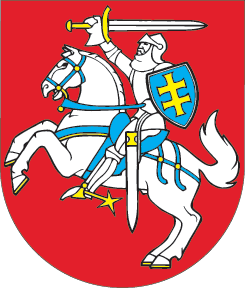 LIETUVOS RESPUBLIKOSMEDŽIOKLĖS ĮSTATYMO NR. IX-966 14, 16 STRAIPSNIŲ PAKEITIMOĮSTATYMAS2016 m. rugsėjo 27 d. Nr. XII-2640Vilnius1 straipsnis. 14 straipsnio pakeitimas1. Pakeisti 14 straipsnio 2 dalies 3 punktą ir jį išdėstyti taip:„3) atlieka bausmę už nusikalstamas veikas;“.2. Pakeisti 14 straipsnio 2 dalies 4 punktą ir jį išdėstyti taip:„4) padarė administracinį nusižengimą, susijusį su medžioklę ar žvejybą reglamentuojančių teisės aktų reikalavimų nesilaikymu, neteisėtu ginklo panaudojimu, jeigu nuo administracinės nuobaudos ar (ir) administracinio poveikio priemonės įvykdymo pabaigos praėjo mažiau kaip 1 metai;“.2 straipsnis. 16 straipsnio pakeitimasPakeisti 16 straipsnio 3 dalį ir ją išdėstyti taip:„3. Administracinių nusižengimų bylas dėl Medžioklės Lietuvos Respublikos teritorijoje taisyklių ir kitų medžioklę reglamentuojančių teisės aktų pažeidimo Administracinių nusižengimų kodekso nustatyta tvarka nagrinėja ir teisę medžioti atima valstybiniai aplinkos apsaugos inspektoriai, valstybiniai miškų pareigūnai ir valstybiniai saugomų teritorijų pareigūnai.“3 straipsnis. Įstatymo įsigaliojimas ir taikymas 1. Šis įstatymas įsigalioja 2017 m. sausio 1 d.2. Šiuo įstatymu keičiamo Lietuvos Respublikos medžioklės įstatymo 14 straipsnio 2 dalies 4 punkto nuostatos taikomos ir tais atvejais, kai padaryti administraciniai teisės pažeidimai, numatyti Lietuvos Respublikos administracinių teisės pažeidimų kodekse, patvirtintame 1984 m. įstatymu Nr. X-4449.Skelbiu šį Lietuvos Respublikos Seimo priimtą įstatymą.Respublikos Prezidentė	Dalia Grybauskaitė